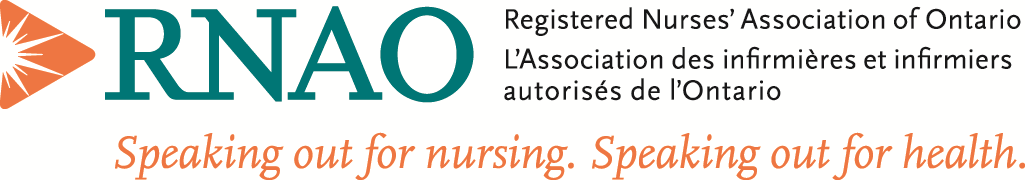 Nomination Form Independent Practice Nurses Interest GroupA provincial Interest Group of Registered Nurses Association Ontario RNAONomination for IPNIG Executive leaders DEADLINE – midnight Sept 15, 2018Call for Nominations of IPNIG Members to become IPNIG executive Leaders·      IPNIG Executive Leaders  9·      IPNIG Member at Large   2·      IPNIG Nursing Student Leaders  2 IPNIG Executive Positions and term of office  click hereRNAO will forward a list of nominees and position to IPNIG executive to show members IPNIG members to vote membership agreement at next IPNIG AGM IPNIG Member Volunteer   Print this page   Sign your consent.  Submit form as directed.Candidate Consent:I, the undersigned, consent to allow my name to stand for election as __________________(position) for the term of office for a two-year term, and agree to act in this role, if elected.  I have attached a statement outlining why I am interested in the position (max 250 words). Candidate Identification:Signature of Candidate: ___________________________________      Date:  _________________________      Email IPNIG Nomination form to RNAO attention Carrie Edwards cedwards@RNAO.ca. or  fax to 416.599.1926    cc  admin@ipnig.caNAMEHOME ADDRESS(Including City/Town)RNAO Membership #HOME Phone #   orCELL Phone #EMPLOYER and work addressBusiness Phone #